Зарегистрировано в Минюсте России 29 декабря 2016 г. N 45052МИНИСТЕРСТВО СВЯЗИ И МАССОВЫХ КОММУНИКАЦИЙРОССИЙСКОЙ ФЕДЕРАЦИИПРИКАЗот 8 ноября 2016 г. N 537О ВЕДОМСТВЕННОМ ЗНАКЕОТЛИЧИЯ МИНИСТЕРСТВА СВЯЗИ И МАССОВЫХ КОММУНИКАЦИЙРОССИЙСКОЙ ФЕДЕРАЦИИ, ДАЮЩЕМ ПРАВО НА ПРИСВОЕНИЕЗВАНИЯ "ВЕТЕРАН ТРУДА"В соответствии со статьей 7 Федерального закона от 12 января 1995 г. N 5-ФЗ "О ветеранах" (Собрание законодательства Российской Федерации, 1995, N 3, ст. 168; 2004, N 35, ст. 3607; 2005, N 52, ст. 5576; 2016, N 1, ст. 8), подпунктом 6.2 Положения о Министерстве связи и массовых коммуникаций Российской Федерации, утвержденного постановлением Правительства Российской Федерации от 2 июня 2008 г. N 418 (Собрание законодательства Российской Федерации, 2008, N 23, ст. 2708; N 42, ст. 4825; N 46, ст. 5337; 2009, N 3, ст. 378; N 6, ст. 738; N 33, ст. 4088; 2010, N 13, ст. 1502; N 26, ст. 3350; N 30, ст. 4099; N 31, ст. 4251; 2011, N 3, ст. 542; 2011, N 2, ст. 338; N 14, ст. 1935; N 21, ст. 2965; N 44, ст. 6272; N 49, ст. 7283; 2012, N 20, ст. 2540; N 37, ст. 5001; N 39, ст. 5270; N 46, ст. 6347; 2013, N 13, ст. 1568; N 13, ст. 1569; N 33, ст. 4386; N 45, ст. 5822; 2014, N 30, ст. 4305; N 31, ст. 4414; N 47, ст. 6554, 2015, N 2, ст. 491; N 24, ст. 3486; 2016, N 2, ст. 325; N 18, ст. 2637; N 28, ст. 4741), и во исполнение пункта 2 постановления Правительства Российской Федерации от 25 июня 2016 г. N 578 "О порядке учреждения ведомственных знаков отличия, дающих право на присвоение звания "Ветеран труда", федеральными органами исполнительной власти, руководство деятельностью которых осуществляет Правительство Российской Федерации, и награждения указанными знаками отличия" (Собрание законодательства Российской Федерации, 2016, N 27, ст. 4479) приказываю:1. Учредить ведомственный знак отличия Министерства связи и массовых коммуникаций Российской Федерации, дающий право на присвоение звания "Ветеран труда" - звание "Мастер связи".2. Утвердить прилагаемое Положение о звании "Мастер связи".3. Направить настоящий приказ на государственную регистрацию в Министерство юстиции Российской Федерации.4. Контроль за исполнением настоящего приказа оставляю за собой.МинистрН.А.НИКИФОРОВУтвержденоприказом Министерства связии массовых коммуникацийРоссийской Федерацииот 08.11.2016 N 537ПОЛОЖЕНИЕ О ЗВАНИИ "МАСТЕР СВЯЗИ"I. Общие положения1. Звание "Мастер связи" (далее - звание) является ведомственным знаком отличия Министерства связи и массовых коммуникаций Российской Федерации, дающим право на присвоение звания "Ветеран труда".2. Звание присваивается федеральным государственным гражданским служащим Минкомсвязи России, подведомственных ей федеральной службы и федеральных агентств, территориальных органов федеральной службы, а также другим работникам и иным лицам сферы информационных технологий (включая использование информационных технологий при формировании государственных информационных ресурсов и обеспечение доступа к ним), электросвязи (включая использование и конверсию радиочастотного спектра) и почтовой связи, массовых коммуникаций и средств массовой информации, в том числе электронных (включая развитие сети "Интернет", систем телевизионного (в том числе цифрового) вещания и радиовещания и новых технологий в этих областях), печати, издательской и полиграфической деятельности, обработки персональных данных, управления государственным имуществом и оказания государственных услуг в сфере информационных технологий, в том числе в части использования информационных технологий для формирования государственных информационных ресурсов и обеспечения доступа к ним, а также по выработке и реализации государственной политики в сфере защиты детей от информации, причиняющей вред их здоровью и (или) развитию (далее - указанная сфера деятельности), за успехи в совершенствовании социально-экономических программ, реализацию федеральных и региональных программ развития отрасли.3. К присвоению звания могут быть представлены следующие категории работников (служащих), осуществляющих трудовую (служебную) деятельность в указанной сфере деятельности:а) работники, осуществляющие трудовую деятельность в соответствии с трудовым законодательством Российской Федерации, и лица, осуществляющие предпринимательскую деятельность без образования юридического лица;б) федеральные государственные гражданские служащие (далее - гражданские служащие), а также работники Минкомсвязи России, подведомственных ей федеральной службы и федеральных агентств, территориальных органов федеральной службы;в) лица, замещающие государственные должности Российской Федерации, федеральные государственные гражданские служащие иных федеральных государственных органов;г) лица, замещающие государственные должности субъекта Российской Федерации, государственные гражданские служащие субъекта Российской Федерации, работники государственных органов субъекта Российской Федерации и подведомственных им организаций;д) лица, замещающие муниципальные должности, муниципальные служащие, работники органов местного самоуправления и подведомственных им организаций.4. Звание присваивается при наличии (отсутствии) следующих требований у кандидата, подтвержденных соответствующими документами:а) при наличии стажа работы (службы) в указанной сфере деятельности не менее 15 лет, в том числе продолжительности государственной службы (работы) в Минкомсвязи России, подведомственных ей федеральной службы и федеральных агентств, территориальных органов федеральной службы, иных органах организациях, представляющих ходатайство, непосредственно перед награждением не менее 3 лет. В случае ликвидации (упразднения) организации (органа) или реорганизации организации (органа) с передачей прав и обязанностей (функций и полномочий) другому юридическому лицу стаж работы (службы) кандидата сохраняется и считается непрерывным при определении соответствия его требованиям к стажу работы (службы) в организации (органе), представляющей ходатайство;б) наличие у кандидата иных наград и (или) поощрений Минкомсвязи России;в) наличие профессиональных заслуг в указанной сфере деятельности (сведения о поощрениях и награждениях за эффективную и добросовестную трудовую (служебную) деятельность, о победах во всероссийских, региональных и муниципальных конкурсах профессионального мастерства и (или) иные сведения);г) отсутствие не снятой или не погашенной в установленном федеральным законом порядке судимости;д) отсутствие неснятого дисциплинарного взыскания.Повторное присвоение звания "Мастер связи" не производится.5. При присвоении звания гражданским служащим Минкомсвязи России выплачивается единовременное поощрение в размере 7 000 рублей, а гражданским служащим и работникам органов (организаций), награжденным ведомственными наградами Минкомсвязи России, по решению органа (организации), представившего(ей) ходатайство о присвоении звания, за счет его (ее) средств может быть выплачено единовременное денежное поощрение, размер которого определяется органом (организацией) самостоятельно.6. С присвоением звания награжденному вручаются удостоверение и нагрудный знак к званию "Мастер связи" (далее - нагрудный знак к званию).7. Нагрудный знак к званию носится на правой стороне груди, располагается ниже государственных наград Российской Федерации, СССР.8. Описание и рисунок нагрудного знака к званию приведены в приложениях N 1 и N 2 к настоящему Положению. Описание и рисунок удостоверения к званию приведены в приложениях N 3 и N 4 к настоящему Положению.II. Порядок представления к награждению знаком отличияи рассмотрения документов о награждении9. Решение о присвоении звания принимает Министр связи и массовых коммуникаций Российской Федерации (далее - Министр) на основании решения комиссии Министерства связи и массовых коммуникаций Российской Федерации по вопросам присвоения звания "Мастер связи".10. Ходатайство о присвоении звания возбуждается по месту основной работы (службы) кандидата.11. В случае осуществления лицом предпринимательской деятельности без образования юридического лица ходатайство возбуждается представительным органом муниципального образования, на территории которого указанным лицом осуществляется эта деятельность.12. Ходатайство о присвоении звания лицам, указанным в подпунктах "а", "г", и "д" пункта 3 настоящего Положения, представляется на имя Министра связи и массовых коммуникаций Российской Федерации (далее - Министр) руководителем ходатайствующей организации (органа) после обязательного согласования с руководителем органа исполнительной власти субъекта Российской Федерации в соответствии с отраслевой принадлежностью организации (органа) и высшим должностным лицом субъекта Российской Федерации.13. Ходатайство о присвоении звания лицам, указанным в подпункте "б" пункта 3 настоящего Положения, представляется на имя Министра:статс-секретарем - заместителем Министра, заместителями Министра - в отношении руководителей курируемых структурных подразделений Минкомсвязи России;руководителями структурных подразделений Минкомсвязи России - в отношении гражданских служащих и работников возглавляемых ими структурных подразделений Минкомсвязи России по согласованию с курирующим заместителем Министра;руководителями подведомственных Минкомсвязи России федеральной службы и федеральных агентств - в отношении гражданских служащих и работников подведомственных Минкомсвязи России федеральной службы и федеральных агентств, территориальных органов федеральной службы.14. Ходатайство о присвоении звания лицам, указанным в подпункте "в" пункта 3 настоящего Положения, представляется непосредственно на имя Министра руководителем (заместителем руководителя) ходатайствующего органа.15. К ходатайству о присвоении звания прилагаются представление к присвоению звания (далее - представление), оформленное по форме согласно приложению N 5 к настоящему Положению, документы, подтверждающие соответствие лица требованиям к присвоению звания, а также письменное согласие лица на обработку персональных данных, содержащихся в документах о присвоении звания в соответствии с законодательством Российской Федерации, письменное согласие лица на проведение в отношении него проверочных мероприятий в соответствии с настоящим Положением.16. Решение о присвоении звания оформляется приказом Минкомсвязи России.17. Ошибки и помарки в представлении не допускаются. Фамилия, имя, отчество (при наличии) и дата рождения кандидата к награждению указываются в соответствии с документом, удостоверяющим личность награждаемого лица.18. Представление оформляется на одном листе с оборотом. При заполнении пункта 9 представления "Характеристика лица, представляемого к присвоению звания "Мастер связи" представления указываются конкретные профессиональные заслуги кандидата за последние три года (без перечисления мест работы и должностных обязанностей), сведения об эффективности и качестве работы, а также сведения об отсутствии не снятой или не погашенной в установленном законодательством Российской Федерации порядке судимости и (или) неснятого дисциплинарного взыскания.19. Документы о присвоении звания, представленные Министру, возвращаются в случае:а) установления недостоверности сведений, содержащихся в документах о представлении к званию;б) увольнения кандидата из организации (органа) указанной сферы деятельности по основаниям, не связанным с выходом на пенсию;в) смерти кандидата;г) несоответствия кандидата требованиям, установленным пунктом 4 настоящего Положения;д) несоответствия документов, обязательных к представлению в составе документов о присвоении звания, перечню документов, установленному пунктом 15 настоящего Положения;е) несоблюдения установленного настоящим Положением порядка согласования документов о присвоении звания.20. В случае принятия Министром решения об отказе в присвоении звания документы о присвоении звания возвращаются с указанием принятого решения и причины его принятия.21. Повторное представление кандидата к присвоению звания, в отношении которого Министром было принято решение об отказе в присвоении звания, возможно не ранее чем через год со дня принятия указанного решения.III. Награждение знаком отличия22. Нагрудный знак к званию вручается награждаемым гражданским служащим (работникам) Министром или по его поручению:заместителями Министра связи и массовых коммуникаций Российской Федерации;директорами департаментов Минкомсвязи России;руководителями подведомственных Минкомсвязи России федеральной службы и федеральных агентств;руководителями организаций.23. Лицам, которым присвоено звание, по месту работы в трудовую книжку вносится соответствующая запись о награждении с указанием даты и номера приказа Минкомсвязи России, а также выдается выписка из приказа о награждении.IV. Выдача дубликатов нагрудных знаков к званиюи удостоверений к ним24. В случае утраты (порчи) удостоверения к нагрудному знаку к званию может быть выдан дубликат документа, удостоверяющего награждение гражданского служащего (работника) ведомственной наградой. Дубликаты ведомственных наград в случае утраты не выдаются.Приложение N 1к Положению о звании "Мастер связи",утвержденному приказом Министерствасвязи и массовых коммуникацийРоссийской Федерацииот 08.11.2016 N 537ОПИСАНИЕ НАГРУДНОГО ЗНАКА К ЗВАНИЮ "МАСТЕР СВЯЗИ"Нагрудный знак "Мастер связи" должен состоять из четырех элементов: основа, две накладки, колодка. Основа двухуровневая, сборка основы и накладок на штифты. Основа медали выполнена в виде правильного серебряного пятиугольника с лучами от центра и диаметром 33 x 33 мм. Основа украшена двумя бронзовыми позолоченными накладками: одна из них изготовлена в виде земного шара с символическим изображением спутника связи, другая - в виде окаймляющих его лавровых ветвей с расположенной поверх лентой и надписью "Мастер связи", декорированными горячей эмалью. Материалы основы и способы обработки - мельхиор, бронза, гальванизация, химическое оксидирование под золото, серебро, горячие силикатные эмали, закрытая штамповка компонентов.Колодка - зажимная (гальванизация под золото), тканевая с шелковой муаровой лентой шириной 20 мм, никелевыми крепежными кольцами для соединения с основой и размером - 25 x 15 мм. Крепление - на оборотной стороне колодки приспособление в виде булавки.Приложение N 2к Положению о звании "Мастер связи",утвержденному приказом Министерствасвязи и массовых коммуникацийРоссийской Федерацииот 08.11.2016 N 537РИСУНОК НАГРУДНОГО ЗНАКА К ЗВАНИЮ "МАСТЕР СВЯЗИ"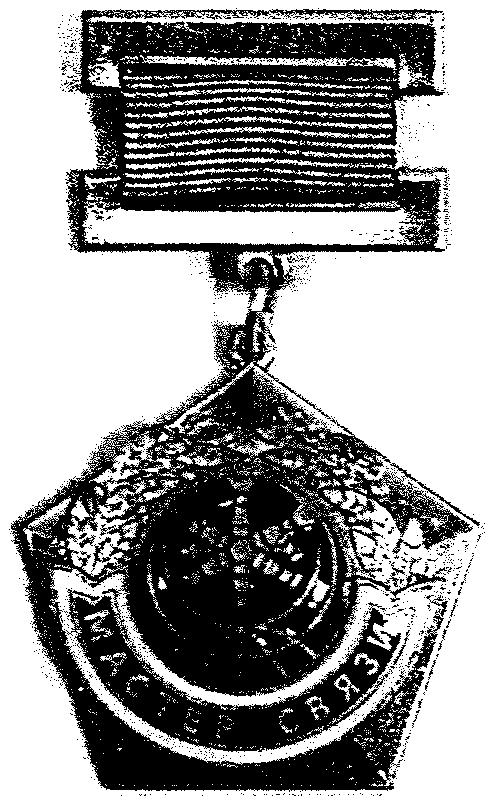 Приложение N 3к Положению о звании "Мастер связи",утвержденному приказом Министерствасвязи и массовых коммуникацийРоссийской Федерацииот 08.11.2016 N 537ОПИСАНИЕ УДОСТОВЕРЕНИЯ К ЗВАНИЮ "МАСТЕР СВЯЗИ"Формат разворота: 110 x 170 мм. Размещение макета вертикальное. Корешок 10 мм. Основа жесткая, двухслойный переплетный картон. Выклейка материалами темно-синего цвета с технологическими характеристиками материала: переплетный материал, экономичная и экологическая альтернатива ПВХ-материалам для книг, канцелярии и упаковки. Сатурированная бумага, пропитанная латексом с акриловым покрытием.Выклейка соответствующим декоративным материалом (1+1) по корешку. Тиснение горячее фольгой глянцевое золото (1+0). Клише для тиснения - 40 см2 латунь. Вклейка ручная по 2 листа 105 x 75 мм. Печать на вклейке офсетная 5+0 (тангирная сетка), бумага мелованная матовая 100 г/м.Приложение N 4к Положению о звании "Мастер связи",утвержденному приказом Министерствасвязи и массовых коммуникацийРоссийской Федерацииот 08.11.2016 N 537РИСУНОК УДОСТОВЕРЕНИЯ К ЗВАНИЮ "МАСТЕР СВЯЗИ"Приложение N 5к Положению о звании "Мастер связи",утвержденному приказом Министерствасвязи и массовых коммуникацийРоссийской Федерацииот 08.11.2016 N 537ФОРМА                               ПРЕДСТАВЛЕНИЕ               звания "Мастер связи"для присвоения ---------------------1. Фамилия _____________________Имя _____________________ Отчество _____________________                                       (при наличии)2. Место работы, занимаемая должность ___________________________________________________________________________________________________________________________________________________________________________________________       (полное наименование организации, структурного подразделения)3. Пол _____________________ 4. Дата рождения _____________________________5. Образование ____________________________________________________________                   (специальность по образованию, наименование учебного___________________________________________________________________________                         заведения, год окончания)___________________________________________________________________________6. Какими наградами награжден(а), дата и номер документа о награждении__________________________________________________________________________________________________________________________________________________________________________________________________________________________________________________________________________________________________________________________________________________________________________________________________________________________________________________________________7. Стаж работы в организациях (органах) ___________________________________8. Стаж работы (в годах): в указанной сфере деятельности _________________,на данном предприятии ____________, в занимаемой должности ________________                            (оборотная сторона)9. Характеристика лица, представляемого к присвоению звания "Мастер связи"Руководитель организации (органа)--------------------------------- _____________ ___________________________         (должность)                (подпись)      (инициалы и фамилия)    М.П. (при наличии)"__" __________ 20__ г.МИНИСТЕРСТВО СВЯЗИ И МАССОВЫХ КОММУНИКАЦИЙ РОССИЙСКОЙ ФЕДЕРАЦИИУДОСТОВЕРЕНИЕК ЗВАНИЮ"МАСТЕР СВЯЗИ"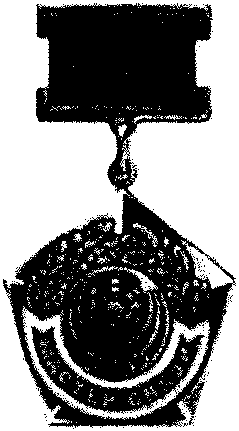 УДОСТОВЕРЕНИЕ N ___приказом Министра связи и массовых коммуникаций Российской Федерацииот "__" ______ 20__ г. N ___присвоено звание"МАСТЕР СВЯЗИ"Министр связи и массовых коммуникаций Российской ФедерацииМ.П.